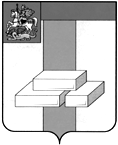 О Т Ч Е То реализации годового Плана работыСчетной палаты городского округа Домодедовоза 2022 годДомодедово2022В соответствии с Бюджетным кодексом Российской Федерации, Уставом городского округа Домодедово, Положением о Счетной палате городского округа Домодедово, Положением «О бюджетном процессе в городском округе Домодедово» Счетная палата городского округа Домодедово является участником всех этапов бюджетного процесса.Правовое регулирование организации и деятельности Счетной палаты основывается на Конституции Российской Федерации и осуществляется Бюджетным кодексом Российской Федерации, Федеральным законом от 06.10.2003 №131-ФЗ «Об общих принципах организации местного самоуправления в Российской Федерации», Федеральным законом от 07.02.2011 №6-ФЗ «Об общих принципах организации и деятельности контрольно-счетных органов субъектов Российской Федерации и муниципальных образований», другими нормативными правовыми актами.Деятельность Счетной палаты в 2022 году происходила в рамках возложенных на неё действующим законодательством полномочий. В процессе реализации задач Счетная палата осуществляла контрольную, экспертно-аналитическую, информационную и иную деятельность, обеспечивая единую систему контроля за принятием и исполнением бюджета городского округа Домодедово.Основные итоги деятельности Счетной палаты в 2022 годуВ 2022 году Счетная палата осуществляла свою работу согласно цели и полномочиям, определенным Бюджетным кодексом Российской Федерации, федеральным законодательством, законами и иными нормативными правовыми актами субъекта Российской Федерации, Уставом муниципального образования «Городской округ Домодедово Московской области», Положением о Счетной палате и нормативными правовыми актами муниципального образования «Городской округ Домодедово Московской области».Приоритетной задачей контрольных и экспертно-аналитических мероприятий Счетной палаты являлся контроль за формированием и исполнением бюджета городского округа Домодедово.В 2022 году работа Счетной палаты строилась на основе принципов функционирования деятельности Счетной палаты в сфере муниципальных финансов: законности, объективности, независимости, гласности и соблюдения профессиональной этики.План работы Счетной палаты на 2022 год был сформирован исходя из необходимости реализации закрепленных за ней полномочий, с учетом предложений  Совета депутатов городского округа Домодедово, депутатских комиссий и Главы городского округа Домодедово.Планом работы на 2022 год было предусмотрено проведение контрольных и экспертно-аналитических мероприятий, а также мероприятий информационного характера.Всего в 2022 году проведено 10 мероприятий, в том числе:11 контрольных и 14 экспертно-аналитических мероприятий.Проведен комплекс контрольных и экспертно-аналитических мероприятий, результаты которых позволили оценить действенность мер, принимаемых органами местного самоуправления, в части результативности (эффективности и экономности) использования муниципальных и иных ресурсов, направленных на дошкольное, дополнительное и общее образование, на развитие физической культуры и спорта, общегосударственные вопросы,  на реализацию полномочий органами местного самоуправления в сфере управления и распоряжения акциями, находящимися в муниципальной собственности муниципального образования «городской округ Домодедово Московской области».Среди экспертно-аналитических мероприятий, подготовленных в 2022 году, особое место занимает заключение по внешней проверке «Отчета об исполнении бюджета городского округа Домодедово за 2021 год» и заключение по проекту решения Совета депутатов городского округа Домодедово «О бюджете городского округа Домодедово на 2023 год и плановый период 2024 и 2025 годов».Таким образом, финансовый контроль осуществлялся в форме контрольных и экспертно-аналитических мероприятий. Независимо от тематики и объектов, ключевой задачей каждого мероприятия была оценка эффективности использования бюджетных средств и муниципальной собственности.Контрольная деятельность              План работы Счетной палаты на 2022 год сформирован, исходя из необходимости реализации задач, поставленных перед Счетной палатой, с учетом поручений Совета депутатов городского округа Домодедово, предложений Главы городского округа Домодедово.
              В соответствии с изменениями, внесенными в план  работы  Счетной палаты  на 2022 год,  в отчетном периоде проведено 11   контрольных  мероприятий и 14 экспертно-аналитических мероприятий, в том числе: внешняя проверка отчета об исполнении бюджета за 2021 год и  проверка бюджетной отчетности главных администраторов бюджетных средств.             Общий объем средств, охваченных контрольными мероприятиями в отчетном периоде 2022 года, составил  551 686,7 тыс. руб.               Объем выявленных в отчетном периоде нарушений законодательства составил  2 398,4 тыс. рублей.Подготовлено 176 заключений по внесению изменений в муниципальные целевые программы. Экспертно-аналитическая деятельностьЭкспертно-аналитические мероприятия в 2022 году направлены на обеспечение единой системы контроля, реализуемого на стадиях:- предварительного контроля, в рамках проведения экспертизы проекта «О бюджете городского округа Домодедово на 2023 год и плановый период 2024 и 2025 годов», проектов решений Совета депутатов городского округа Домодедово, предусматривающих расходы, осуществляемые за счет средств бюджета городского округа Домодедово, или содержащих вопросы соблюдения установленного порядка распоряжения муниципальным имуществом и других документов, поступивших в Счетную палату для подготовки заключений или предложений;-  последующего контроля – за исполнением бюджета городского округа Домодедово в 2022 году.В ходе экспертно-аналитической деятельности в 2022 году уделялось основное внимание профилактике нарушений, определению эффективности и целесообразности расходования финансовых ресурсов городского округа Домодедово.Среди экспертно-аналитических мероприятий, подготовленных в 2022 году, особое место занимают заключения на проекты решений Совета депутатов городского округа Домодедово «О внесении изменений в бюджет городского округа Домодедово» в 2022 году.В рамках предварительного контроля за формированием бюджета городского округа Домодедово на 2023 год и плановый период 2024 и 2025 годов Счетной палатой в 4 квартале 2022 года:1. Проанализированы основные показатели прогноза социально-экономического развития городского округа Домодедово на 2023 год и плановый период 2024 и 2025 годов;2. Осуществлена проверка соответствия представленного проекта решения Совета депутатов городского округа Домодедово «О бюджете городского округа Домодедово на 2023 год и плановый период 2024 и 2025 годов» действующему законодательству.По результатам экспертизы подготовлено и направлено в Совет депутатов городского округа Домодедово заключение на проект решения Совета депутатов городского округа Домодедово «О бюджете городского округа Домодедово на 2023 год и плановый период 2024 и 2025 годов».В рамках последующего контроля в 2022 году проведена работа по проведению необходимого комплекса экспертно-аналитических мероприятий, позволивших подготовить заключение на отчет «Об исполнении бюджета городского округа Домодедово за 2021 год» в соответствии с требованиями Бюджетного кодекса Российской Федерации.Счетной палатой в 2022 году были подготовлены заключения на проекты решений Совета депутатов городского округа Домодедово, которые касались широкого круга вопросов бюджетной и социальной политики городского округа Домодедово.Информационная работаОдним из основных принципов деятельности Счетной палаты, наряду с законностью, объективностью, эффективностью, является реализация принципа гласности.В целях оперативного информирования руководителей органов местного самоуправления, населения и общественности о деятельности Счетной палаты, функционировал информационный раздел Счетной палаты на сайте Ассоциации контрольно-счетных органов Российской Федерации. В данном разделе опубликовано:- нормативно-правовая база деятельности Счетной палаты;- структура и состав Счетной палаты;- планы работ Счетной палаты;- годовые отчеты о деятельности Счетной палаты.В 2022 году при реализации информационных полномочий Счетная палата осуществляла:- направление отчетов о результатах проведенных контрольных мероприятий в Совет депутатов городского округа Домодедово и Главе городского округа Домодедово;- направление заключений по результатам проведенных экспертно-аналитических мероприятий в Совет депутатов городского округа Домодедово;- представление отчета о работе Счетной палаты Совету депутатов городского округа Домодедово, Главе городского округа Домодедово;Председатель Счетной палаты участвовал в работе постоянных комиссий Совета депутатов городского округа Домодедово, при рассмотрении отчетов о проведенных Счетной палатой контрольных мероприятий, заключений на проекты решений Совета депутатов городского округа Домодедово.В 2022 году Счетная палата продолжала конструктивное взаимодействие с Советом контрольно-счетных органов при Контрольно-счетной палате Московской области и Союзом муниципальных контрольно-счетных органов, что позволило сотрудникам Счетной палаты получить дополнительные возможности использования передового опыта по разработке и принятию стандартов внешнего муниципального финансового контроля, в числе которых:-   «Общие правила проведения контрольного мероприятия»;-  «Проведение внешней проверки годового отчета об исполнении бюджета городского округа Домодедово совместно с проверкой достоверности годовой бюджетной отчетности главных администраторов бюджетных средств»;-   «Экспертиза проекта бюджета на очередной финансовый год и плановый период»;-    «Порядок организации методологического обеспечения деятельности Счетной палаты городского округа Домодедово»;-   «Финансово-экономическая экспертиза проектов муниципальных программ»;-  «Проведение аудита эффективности использования муниципальных средств городского округа Домодедово»;-  «Проведение аудита в сфере закупок товаров, работ, услуг для обеспечения муниципальных нужд»;-   «Подготовка предложений по совершенствованию осуществления главными администраторами средств бюджета городского округа Домодедово Московской области внутреннего финансового контроля и внутреннего финансового аудита».ВыводыВ отчетном году Счетная палата обеспечила реализацию цели и полномочий, возложенных на неё Бюджетным кодексом Российской Федерации, федеральным законодательством, нормативными правовыми актами субъекта Российской Федерации и муниципального образования, Положением о Счетной палате.Контрольная деятельность Счетной палаты была направлена на осуществление контроля за законностью, результативностью (эффективностью и экономностью) в использовании бюджетных средств и муниципальной собственности, проведение экспертиз проектов решений Совета депутатов городского округа Домодедово.Приоритетным направлением деятельности Счетной палаты в 2022 году, как и в предыдущие годы, является работа по профилактике и предупреждению нарушений действующего законодательства при расходовании бюджетных средств:- в условиях реализации программно-целевого принципа планирования и исполнения бюджета требуется дальнейшее повышение качества экспертно-аналитических мероприятий, направленных на профилактику и предупреждение нарушений, совершенствование методов анализа формирования и исполнения бюджета;-  проведение аудита в сфере закупок, в том числе анализ и оценка достижения целей осуществления закупок за счет средств бюджета городского округа Домодедово;-  комплексный анализ муниципальных программ, включая оценку сбалансированности их целей, задач, мероприятий и финансовых ресурсов, а также соответствия этих программ долгосрочным целям социально-экономического развития городского округа Домодедово;-  совершенствование организации, планирования и проведения контрольных мероприятий в сферах, имеющих наибольшие коррупционные риски.Актуальной задачей на предстоящий период остается работа по противодействию коррупции. Своевременное информирование Главы городского округа Домодедово и Совета депутатов городского округа Домодедово, широких масс общественности об итогах работы Счетной палаты по законному и эффективному использованию бюджетных средств и муниципальной собственности является важным элементом борьбы с коррупцией и ее профилактики.Председатель Счетной палатыгородского округа Домодедово                                                                      Г.А. Копысова